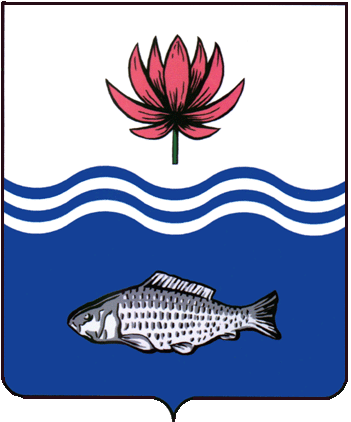 АДМИНИСТРАЦИЯ МО "ВОЛОДАРСКИЙ РАЙОН"АСТРАХАНСКОЙ ОБЛАСТИПОСТАНОВЛЕНИЕОб изменении вида разрешенногоиспользования земельного участкас кадастровым номером 30:02:130102:11Рассмотрев обращение Сатабалдиева Абата Сарсенбаевича, в соответствии со ст. 7 Земельного кодекса РФ, Приказом Минэкономразвития России от 01.09.2014 г. № 540 «Об утверждении классификатора видов разрешенного использования земельных участков», администрация МО «Володарский район»ПОСТАНОВЛЯЕТ:1.Установить для земельного участка с кадастровым номером                                        № 30:02:130102:11, расположенного по адресу: Астраханская область, Володарский район, расположенного вдоль реи Лебяжья, урочище «Большая Елань», расположенного в границах участка, вид разрешенного использования: «для сельскохозяйственного производства».2.Отделу земельных и имущественных отношений, жилищной политики администрации МО «Володарский район» внести необходимые изменения в документацию на земельный участок в филиале ФГБУ «ФКП Росреестра» по Астраханской области.3.Контроль за исполнением настоящего постановления оставляю за собой.И.о. заместителя главы по оперативной работе						Н.С. Беккуловаот 19.08.2020 г.N 906